         ~ 婚姻、家庭、性別與情感 ~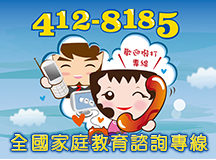                     免費講座(每月第3個週六上午）講座地點：臺北市家庭教育中心        （臺北市中山區吉林路110號，吉林路與四平街口）搭乘公車請於「南京吉林路口」或「長春松江路口」下車搭乘捷運請於「松江南京站」8號出口（向左轉至四平街再左轉步行約5-10分鐘）【報名】請至臺北市家庭教育中心網站，或【電話】2541-9690轉820期待您的蒞臨，也請協助轉知給身邊的朋友喔！更多活動訊息請見本中心網站【https://www.family.gov.taipei】活動訊息查詢歡迎多元性別特質民眾參與日期時間主  題內  容講師第二季4/2010:00-12:00給您照顧爸媽的信心-成人親子關係促進課程與臺大心理學系家庭互動小組合作，協助您面對與父母的關係，並幫助協調自己跟家庭以外資源(如外傭、居家服務、日照中心等)的搭配，卸下心頭的重擔，享受親子之情。˙研究問卷填寫˙線上課程與牌卡成長團體介紹˙專題講座葉光輝中央研究院民族學研究所研究員、臺灣大學心理學系合聘教授第二季5/1810:00-12:00家庭發展-孕產期及產後的健康照護與伴侶關係從生命歷程的觀點，探討性別在婚姻、家庭中健康與疾病的風險，以及健康服務利用差異。˙生命歷程的角色轉變與增能˙社經、年齡、性別、婚姻狀態對健康的影響˙孕產期及產後的健康照護與伴侶關係李絳桃長庚大學護理學系副教授、臺灣性教育學會理事第二季6/1510:00-12:00溝通「心」主張，心情「粉」嫩嫩！利用粉彩等多元媒材，設計屬於自己的書卡，並透過團體及個人的互動時間，與家人建立更緊密的親子關係，讓您手上撲粉，心情也粉嫩嫩。˙認識情緒及如何有效表達˙溝通網絡的建立【歡迎親子共同參加】張琬婷藝術家、國小教師